Szpital Powiatu Bytowskiego Sp. z o.o.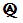 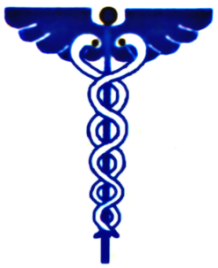 77-100 Bytów, ul. Lęborska 13tel.: 59/8228500, fax: 59/8223990, e-mail: nzoz.szpital@bytow.bizBytów, dnia 14.12.2017r. Zarząd Szpitala Powiatu Bytowskiego Sp. z o.o.działając na podstawie art. 4 pkt 8 ustawy z 29 stycznia 2004 roku Prawo Zamówień Publicznych (Dz. U. z 2017r. poz. 1579 j.t. ze zm.)ogłasza konkurs na stanowiskoDyrektora ds. medycznych Szpitala Powiatu Bytowskiego Sp. z o.o. w Bytowie, ul. Lęborska 13 I Do postępowania konkursowego mogą przystąpić osoby posiadające:wykształcenie wyższe medyczne o kierunku lekarz;aktualne prawo wykonywania zawodu lekarza;tytuł specjalisty lub specjalizację II stopnia w dziedzinach medycznych odpowiadających zakresowi świadczeń zdrowotnych udzielanych w Szpitalu Powiatu Bytowskiego Sp. z o.o. w Bytowie;co najmniej ośmioletni staż pracy na stanowisku lekarza;wiedzę w zakresie obowiązujących przepisów regulujących działalność podmiotów leczniczych, w szczególności zasady funkcjonowania spółek handlowych i kontraktowania świadczeń zdrowotnych,.II Termin i miejsce składania ofert:Oferty należy składać w zamkniętej kopercie, zaadresowanej: „Szpital Powiatu Bytowskiego Sp. z o.o. 77-100 Bytów, ul. Lęborska 13” z dopiskiem „Konkurs ofert na stanowisko Dyrektora ds. medycznych” w sekretariacie Szpitala Powiatu Bytowskiego Sp. z o.o. 77-100 Bytów ul. Lęborska 13 do dnia 20.12.2017r.  do godz. 12:00,Otwarcie ofert nastąpi w dniu 20.12.2017r. w Dziale zakupów pok. 10 o godz. 12.30.Ofertę należy sporządzić stosownie do wymogów niniejszego ogłoszenia oraz Regulaminu postępowania konkursowego.IIIUmowa obowiązywać będzie w okresie 12 miesięcy od dnia 1 stycznia 2018 r.Z Regulaminem postępowania konkursowego, projektem umowy i formularzem ofertowym zainteresowani mogą zapoznać się oraz pobrać ze strony internetowej.IV 1. Oferta musi zawierać:formularz ofertowy;dokumenty stwierdzające kwalifikacje zawodowe wymagane do zajmowania stanowiska;dokument Prawo wykonywania zawodu (wszystkie wypełnione strony);koncepcję obejmującą sposób zarządzania Pionem Dyrektora ds. medycznych Spółki oraz plan rozwoju działalności medycznej Spółki;udokumentowany co najmniej 8 letni staż pracy na stanowisku lekarzaoświadczenie o spełnieniu wymagań, o których mowa w pkt. I ogłoszenia;oświadczenie o zgodzie na udostępnianie i przetwarzanie danych osobowych w celu przeprowadzenia postępowania konkursowego, zgodnie z ustawą z dnia 29 sierpnia 1997r. o ochronie danych osobowych (Dz.U.2014.1182 j.t. );zaświadczenie o niekaralności z Krajowego Rejestru Karnego;zaświadczenie o niekaralności z Samorządu zawodowego (właściwej Izby Lekarskiej);wpis do Okręgowego rejestru lekarzy i lekarzy dentystów prowadzonego przez właściwą Izbę Lekarską;kserokopia wpisu do ewidencji działalności gospodarczej, a w przypadku braku wpisu w zakresie numeru REGON i NIP zaświadczenie o ich nadaniu.V Kryterium oceny ofert jest cena oferty oraz koncepcja zarządzania Pionem Dyrektora ds. medycznych Spółki.VIOferty będą rozpatrywane w terminie związania ofertą.Termin związania ofertą ustala się na 30 dni od dnia upływu terminu składania ofert.VII Spółka zastrzega sobie prawo do:odwołania w całości lub w części konkursu oraz przesunięcia terminu składania ofert bez podania przyczyny,swobodnego wyboru oferty, z uwzględnieniem kryteriów oceny ofert wskazanych w pkt V,przeprowadzenia negocjacji z oferentami, w szczególności w przypadku złożenia przez nich ofert równie korzystnych lub w przypadku złożenia ofert w liczbie przekraczającej potrzeby Zamawiającego, celem wyłonienia najkorzystniejszej oferty.VIII Informacja o rozstrzygnięciu konkursu zostanie zamieszczona na tablicy ogłoszeń w siedzibie Spółki oraz na stronie internetowej Szpitala Powiatu Bytowskiego Sp. z o.o. pod adresem www.szpital-bytow.com.pl                                                               ZatwierdzamSporządziła Komisja:Przewodniczący  -  Lilianna Płotek    .........................................Członek	  - Sylwia Kila             …………………………………Członek	 - Agata Grudnowska	 ..........................................    